USNESENÍ	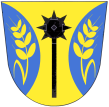 z 23. zasedání ZO Oldřichovice – 31.5.20211/31052021ZO schvaluje program zasedání a bere na vědomí kontrolu usnesení z minulého zasedání ZO2/31052021ZO schvaluje závěrečný účet obce za rok 2020 – bez výhrad3/31052021ZO schvaluje účetní závěrku obce za rok 2020 – bez výhrad a schvaluje hospodářský výsledek ve výši                  Kč 3,397.795,79.4/31052021ZO schvaluje instalaci 8m silničních obrubníků na obecní komunikaci u vjezdu k rodinnému domu - dle žádosti majiteleOldřichovice 7.6.2021Marie Bartková, v.r., starostka					Ing. David Neulinger, v.r., místostarosta						             	   